 муниципальное казенное дошкольное образовательное учреждениегорода Новосибирска«Детский сад № 432 комбинированного вида»                  ПРОЕКТ«Образовательная робототехника для дошкольников»	                          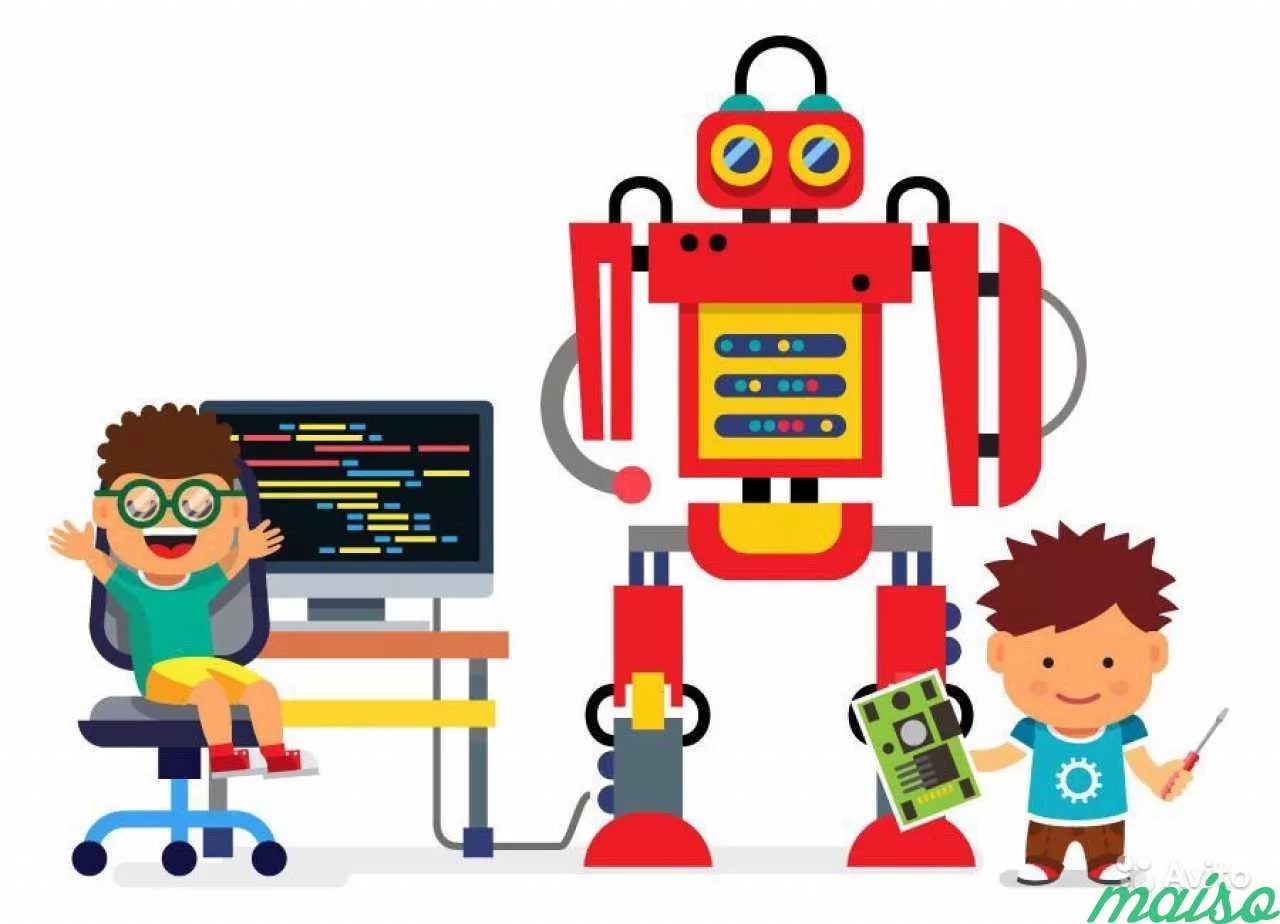                                                                        Выполнили: 					Старенькова Марина Анатольевна(1кв. кат.)                                          Куликова Анастасия Геннадьевна(1кв. кат.)Новосибирск 2019АктуальностьСовременные дети живут в эпоху активной информатизации, компьютеризации и роботостроения. Технические достижения всё быстрее проникают во все сферы человеческой жизнедеятельности и вызывают интерес детей к современной технике. Технические объекты окружают нас повсеместно, в виде бытовых приборов и аппаратов, игрушек, транспортных, строительных и других машин. Детям с раннего возраста интересны двигательные игрушки. В дошкольном возрасте они пытаются понимать, как это устроено. Благодаря разработкам компании LEGO на современном этапе появилась возможность уже в дошкольном возрасте знакомить детей с основами строения технических объектов.Конструкторы ЛЕГО серии Образование (LEGO Education) - это специально разработанные конструкторы, которые спроектированы таким образом, чтобы ребенок в процессе занимательной игры смог получить максимум информации о современной науке и технике и освоить ее. Некоторые наборы содержат простейшие механизмы, для изучения на практике законов физики, математики, информатики.Робототехника сегодня - одна из самых динамично развивающихся областей промышленности. Сегодня невозможно представить жизнь в современном мире без механических машин, запрограммированных на создание и обработку продуктов питания, пошив одежды, сборку автомобилей, контроль сложных систем управления и т. д.Робототехника показала высокую эффективность в образовательном процессе, она успешно решает проблему социальной адаптации детей практически всех возрастных групп. Актуальность введения легоконструирования и робототехники в образовательный процесс ДОУ обусловлена требованиями ФГОС ДО к формированию предметно-пространственной развивающей среде, востребованностью развития широкого кругозора старшего дошкольника и формирования предпосылок универсальных учебных действий.Путь развития и совершенствования у каждого человека свой, исходя из условий. Задача образования при этом сводится к тому, чтобы создать эти условия и образовательную среду, облегчающие ребёнку раскрыть собственный потенциал, который позволит ему свободно действовать, познавать образовательную среду, а через неё и окружающий мир. Роль педагога состоит в том, чтобы грамотно организовать и умело оборудовать, а также использовать соответствующую образовательную среду, в которой правильно направить ребёнка к познанию.Основными идеями проекта являются:- конкретизация принципа интегрированного подхода в образовательной и воспитательной работе с детьми, что соответствует Федеральным государственным образовательным стандартам;- внесение новых элементов взаимодействия и сотрудничества между детским садом, школой и родителями;- отражение принципиально новых идей, которые сводятся к тому, чтобы создать образовательную среду для ребенка, которая облегчит возможность раскрытия его собственного потенциала, и позволит свободно действовать, познавая эту среду, а через неё и окружающий мир.Конструктивная деятельность занимает значимое место в дошкольном воспитании и является сложным познавательным процессом, в результате которого происходит интеллектуальное развитие детей: ребенок овладевает практическими знаниями, учится выделять существенные признаки, устанавливать отношения и связи между деталями и предметами.Внедрение лего-технологии в ДОУ происходит посредством интеграции во все образовательные области как в совместной организованной образовательной деятельности, так и в самостоятельной деятельности детей в течение дня. В процессе легоконструирования дошкольники развивают математические способности, пересчитывая детали, блоки, крепления, вычисляя необходимое количество деталей, их форму, цвет, длину. Дети знакомятся с такими пространственными показателями, как симметричность и асимметричность, ориентировкой в пространстве. Лего-конструирование развивает и речевые навыки: дети задают взрослым вопросы о различных явлениях или объектах, что формирует также коммуникативные навыки. На наш взгляд, одна из основных целей в лего- конструировании – научить детей эффективно работать вместе. Сегодня совместное освоение знаний и развитие умений, интерактивный характер взаимодействия востребованы как никогда раньше.Лего - конструирование – эффективное, воспитательное средство, которое помогает объединить усилия педагогов и семьи в решении вопроса воспитания и развития ребенка. В совместной игре с родителями ребенок становится более усидчивым, работоспособным, целеустремленным, эмоционально отзывчивым.Цели и задачи проектаОсновная цель проекта - создание комплекса условий для развития технического творчества посредством использования лего - конструкторов и образовательной робототехники.Основные задачи реализации проекта:1. Создание условий для внедрения лего - конструирования и робототехники в образовательный процесс ДОО2. Разработка системы педагогической работы, направленной на развитие конструктивной деятельности и технического творчества детей старшего дошкольного возраста в условиях дошкольного образовательного учреждения посредством использования образовательной робототехники и лего - конструирования.Механизм реализации проекта:1 этап подготовительно-проектировочный (сентябрь – октябрь 2017г.)Изучение технологии образовательного процесса оптимального для дошкольников при изучении основ робототехники и конструирования.Разработка перспективного планирования и конспектов НОД по робототехнике и легоконструированию.Создание взаимодействия между педагогами дошкольного образовательного учреждения, родителями, воспитанниками в рамках созданного проекта.Проведение консультаций и обучение педагогов через обучающие семинары, курсы повышения квалификации по эффективному использованию ИКТ и образовательной робототехнике.Выявление уровня подготовки детей старшей и подготовительной групп к школе, и намечены необходимые способы оказания помощи дошкольникам при внесении корректировки в образовательныйпроцесс для достижения поставленной цели.2 этап практический (сентябрь 2019 г. – октябрю 2019 г.)Использование ИКТ - оборудования в образовательном процессе: совместной, досуговой, диагностической.Установление взаимодействия с социальными партнерамиПроводение образовательная деятельность с детьми с использованием Лего-конструирования и роботехники.Проводение соревнования, конкурсы, фестивали, выставки среди воспитанников старшей и подготовительной групп.3 этап контрольно-аналитический (октябрь – ноябрь 2019 г.)Обобщение и распространение опыта внедрения и использования конструирования, робототехники в образовательном пространстве.Диссеминация педагогического опыта через открытые занятия, мастер-классы между педагогами дошкольного учреждения.Обобщение опыта работы в методических сборниках.Содержание проектаДля успешной работы по данному направлению необходимо учитывать ряд условий:Наличие «Центра конструирования», который должны содержать конструкторы различной модификации (от простых кубиков, до конструкторов с программным обеспечением).Организация занятий с обязательным включением различных форм организации обучения, по разработанному алгоритму работы с конструкторским материалом.Проведение каждого занятия осуществляется строго по алгоритму.Алгоритм работы с конструктором— Рассматривание образца, схемы, чертежа, рисунка, картинки.— Поиск-выбор необходимых деталей из общего набора.— Сборка частей модели.— Последовательное соединение всех собранных частей в одну целую модель.— Сравнение своей собранной модели с образцом, схемой, чертежом, рисунком, картинкой (или анализ собранной конструкции).Занятия проводятся в соответствии с планированием, которое включает в себя формы организации обучения.Методы оценки:— Оценка процесса;— Оценка результата;— Использование конструкторов LEGO и ИКТ непосредственно для конструктивно – игровых целей (сюжетно-ролевых играх, играх театрализациях, дидактических играх и упражнениях).Решение поставленных в проекте задач позволит:организовать в детском саду условия, способствующие организации творческой продуктивной деятельности дошкольниковна основе LEGO -конструирования и робототехники в образовательном процессе, что позволит заложить на этапе дошкольного детства начальные технические навыки. В результате, создаются условия не только для расширения границ социализации ребёнка в обществе, активизации познавательной деятельности, демонстрации своих успехов, но и закладываются истоки профориентационной работы, направленной на пропаганду профессий инженерно- технической направленности;сформировать выраженную активность родителей в совместной образовательной деятельность с детьми по приобщению к техническому творчеству;Реализация работы по лего- конструированию и робототехнике в детском саду способствует:реализации одного из приоритетных направлений образовательной политики;обеспечению работы в рамках ФГОС;формированию имиджа дошкольной образовательной организации;удовлетворённости родителей в образовательных услугах детского сада;повышению профессионального уровня педагогов.В результате организации творческой продуктивной деятельности дошкольников на основе LEGO-конструирования и робототехникисоздаются условия не только для расширения границ социализации ребёнка в обществе, активизации познавательной деятельности, демонстрации своих успехов, но и закладываются истоки про ориентационной работы, направленной на пропаганду профессий инженерно-технической направленности.Приложение №2 Здравствуйте уважаемые гости! Мы рады приветствовать вас в нашем замечательном центре детского творчества, который открыл двери для людей любящих творить, фантазировать, конструировать. Также вы попали  в страну «Работатехники».А сейчас наш робот прочитает стихотворение:Нет руля и нету шин,Но я – родственник машин.Хоть с квадратной головой,Я почти как вы, живой:Я стою и я хожу,Кто захочет, с тем дружу.Пусть немного твердолобый,Но я очень добрый робот.Поют песню дети.А сейчас наши роботы споют песню:Про конструкторы и робототехнику.На огромном небе звезд невидимо,
Посмотри на мир наш удивительный
Мы играем с умной чудо - техникой,
Открываем мир роботатехники

Мы растем и движемся стремительно
Мы отслеживаем все события
Для высот науки мы дотянемся
И с любыми трудностями справимся

Роботатехнику мы покорим
Знаем мы, это нас ждет
Ну, а пока мы успешно творим
Верим удача придёт

Припев:
Время, пришло наше время
Инергии  время, бурных аваций
Век инновации, конструкторы время
Идей наших время
Мы тоже хотели показать, что умеем  
Строить модели и делать проекты
Думать о деле, летать на ракете
Решать все проблемы
Мы всё бы сумели
Пришло наше время

Мы растем и движемся стремительно
Мы отслеживаем все события
Для высот науки мы дотянемся
И с любыми трудностями справимся

Роботатехнику мы покорим,
Знаем мы, это нас ждет,
Ну, а пока мы успешно творим
Верим удача придёт

В уголке представлены различные виды роботов, машин, техники, которые собирали дети с родителями. Не только на простых батарейках, но и на солнечных батарейках.